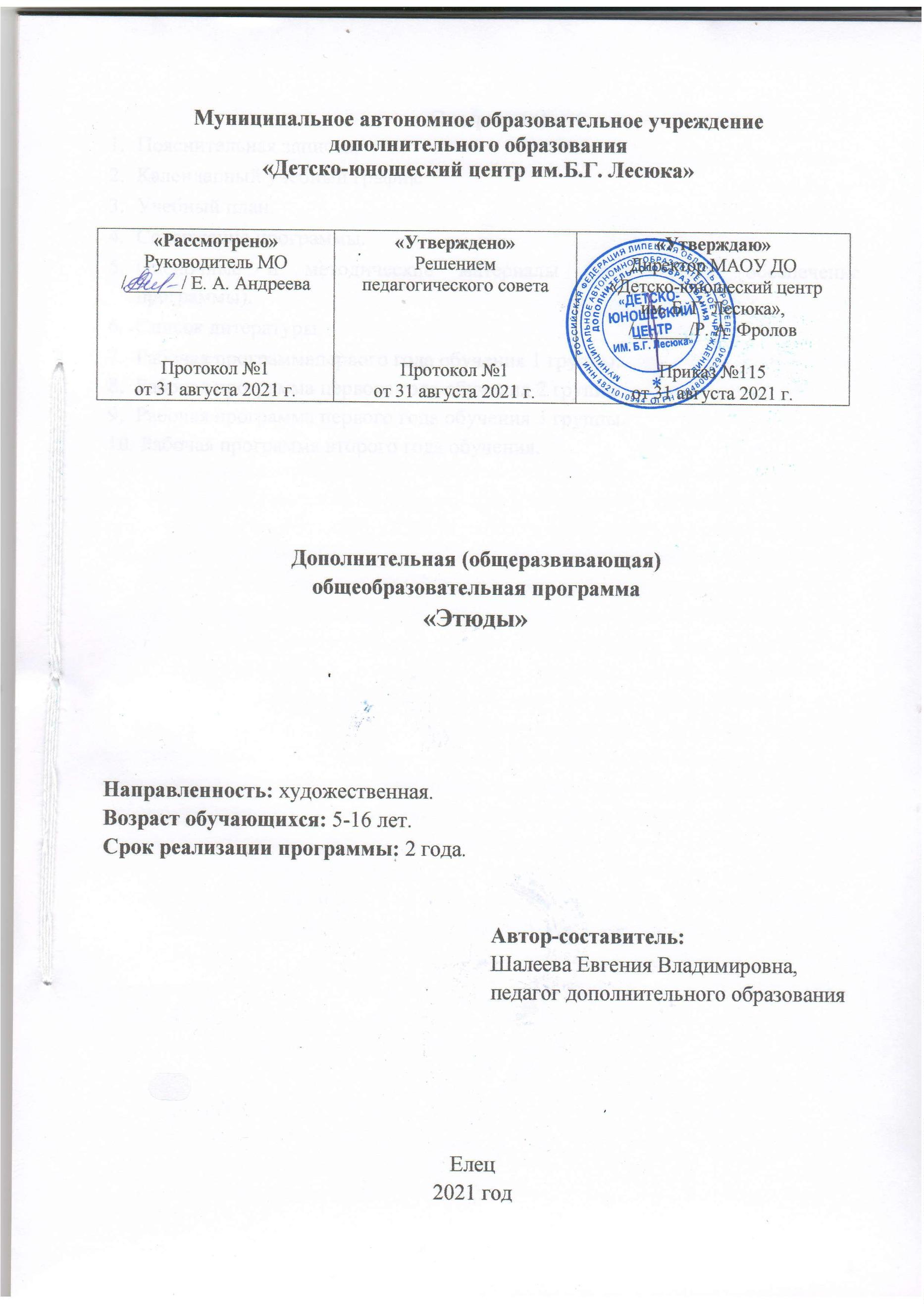 СодержаниеПояснительная записка. Календарный учебный график. Учебный план.Содержание программы. Оценочные и методические материалы (методическое обеспечение программы).Список литературы. Рабочая программа первого года обучения 1 группы.Рабочая программа первого года обучения 2 группы.Рабочая программа первого года обучения 3 группы. Рабочая программа второго года обучения.1. Пояснительная запискаДополнительная (общеразвивающая) общеобразовательная программа «Этюды» разработана согласно требованиям Локального акта «Положение о структуре, порядке разработки и утверждения дополнительных (общеразвивающих) общеобразовательных программ в МАОУ ДО «Детско-юношеский центр им. Б.Г. Лесюка».Программа «Этюды» имеет художественную направленность. В ней учитываются все возрастные особенности творческого восприятия детей младшего и среднего школьного возраста, а также познавательный, творческий, конструктивный, социализирующий аспект развития. Помимо общих для всех детей возрастных особенностей, она учитывает особенности индивидуального развития. Новизна программы состоит в том, что занятия строятся, исходя из доступности современных материалов для декоративного творчества, создания графических и живописных работ и заключается в использовании последних наработок в области преподавания художественных дисциплин. В программу заложены упражнения, которые направлены на снятия напряжения с глаз, улучшение настроения, снижение уровня стресса, характерного для детей дошкольного и, в особенности, школьного возраста. При составлении программы учитывались современные исследования детских психологов и педагогов, освещающие проблемы, характерные для детей нашего времени.Актуальность дополнительной (общеразвивающей) общеобразовательной программы «Этюды» определяется необходимостью поднятия общего уровня культуры молодого поколения, запросом со стороны родителей на программы художественно-эстетического развития детей разного возраста.Цели и задачи программы.Цель программы «Этюды» - раскрытие творческих способностей обучающихся, нравственное и художественно эстетическое развитие личности ребёнка через изобразительное искусство.Задачи:обучающие:обучение приёмам работы в различных техниках рисования с использованием художественных материалов; обучение использованию природных материалов для создания художественных работ;обучение работы с натурой;знакомство с историей искусства;обучение основам индивидуального и самостоятельного проектирования.развивающие:развивать заложенный в каждом ребенке творческий потенциал;развивать эстетический и художественный вкус;развивать образное мышление, воображение, фантазию у детей;развивать наблюдательность и пространственные представления о предметах и окружающей среде;развивать умения сочетать различные техники изобразительной деятельности и применять их на практике.воспитательные:   способствовать духовно-нравственному воспитанию, эстетическому развитию;воспитывать культуру общения;практико-ориентированные:научить работе с различными художественными материалами и инструментами;научить приемам создания работы из доступных материалов;научить приемам и правилам декорирования готовых изделий.Ожидаемые результаты:умение создавать жанровые и сюжетные художественные работы различными материалами;умение использовать природные материалы для создания художественных и декоративных работ;умение планировать свои действия в соответствии с поставленной задачей и условиями ее реализации;умение сотрудничать со сверстниками в рамках коллективной работы.Срок реализации программы: 2 года, 72 учебные недели (36 учебных недель в каждый учебный год), 216 часов в год. Условия реализации программы: обучаться по данной программе могут все желающие дети 5-16 лет. Всего в объединении 3 группы обучающихся. Занятия в каждой группе проводятся 2 раза в неделю по 3 часа.Формы организации занятий:познавательная деятельность (рассказы, познавательные игры, обучающие фильмы, викторины и т. д.);ценностно-ориентированная деятельность (беседы, дискуссии, презентации);свободное общение (тематические вечера).2. Календарный учебный графикНачало учебного года- 1 сентября.Окончание учебного года – 31 мая.3. Учебный планПервый год обученияВторой год обучения4. Содержание программыПервый год обучения1. Вводное занятие. Содержание работы объединения. Инструктаж по технике безопасности при работе с режущим инструментом, красками, растворителями, клеем. Рисунок на свободную тему.2. «Вокруг много удивительного». Понятие жанров в рисунке. Беседа о том, что природа вокруг нас является неиссякаемым источником вдохновения: у природы можно брать подсказки по сочетанию цвета, формы, настроения. Нарисовать любую картинку, о которой говорили в теоретической части, предварительно обсудив, что больше всего понравилось, запомнилось (материал и формат любой). Понятие жанров в рисунке и живописи: пейзаж, натюрморт, городской пейзаж, интерьерная зарисовка. Пейзаж с применением сухих листьев, принесенных педагогом. Рисунок «Горы», «Лес», «Праздник». Натюрморт «Букет осени». Нарисовать осенний букет (гуашь).3. Знакомство с живописными техниками и материалами. Гуашь. Свойства краски, как хранить, как ухаживать. Живописные техники. Пастозная (мазками), лессировочная (слоями), растяжка цвета (плавный переход от одного цвета к другому). Осенний пейзаж в пастозной технике.Акварель. Свойства краски, как хранить, как ухаживать. Техники работы с акварелью: по-сырому (на мокром листе), по-сухому (на сухом листе), растяжка цвета. Как исправить ошибки в акварели. Заливка фона акварелью. Композиция «Фантастический цветок»: подготовка акварельного фона по-сырому с эффектами звезд (при помощи соли), сам цветок выполняется гуашью. Сравнение поведения гуаши и акварели (сходства и различия).Графические материалы. Понятие о рисунке, различных типах линий и их характере. Что относится к графическим материалам: восковые мелки, уголь, тушь, карандаши, гелевые ручки. Техники работы с графическими материалами: дудлинг (раскраски «антистресс»), зентагл, штриховка. Как с помощью линий передать характер объекта. Композиция «Смешенный лес», деревьев различных по характеру.Техника стилизации под кружева (нарисовать на темном фоне стилизованных под кружево животных).Нетрадиционные техники (кляксография, рисование мятой бумагой, штампики из ниток, монотипия, рисование нитками между сложенным листом, отпечатки на листьях). Композиция «Бабочка» в технике монотипии. Композиция «Осенний букет» в технике прикладывания листьев.Смешанные техники. Использование в одной работе разных техник. Использование в одной работе различных материалов. Композиция «Фантастический пейзаж» (ткань, фольга, краски, нитки, восковые мелки и гелевые ручки). Композиция «Мой город» (сочетание акварели, гуаши и гелевой ручки).4.Что такое цвет, форма, линия. Размещение объектов на листе (композиция).Понятие цвета, восприятие цвета. Композиция «Цветочная поляна». Натюрморт с художественными материалами.Основы композиции: главный объект рисунка. Деление листа на три плана: передний, средний задний. Понятие линейной и воздушной перспективы (уменьшение объекта при удалении и т.д.). Композиция «На детской площадке» графика. Композиция «На детской площадке» гуашь. Природа цвета. Хроматические (цветные), ахроматические цвета (черный, белый и серый) цвета. Как сделать цвет темнее или светлее. Цветовой круг. Композиция «Дождливый день». «Солнечный день» передача настроения цветом.Как правильно располагать объекты на листе. Компоновка листа. Объект и плоскость. «Обед на столе». Композиция «Перед телевизором».Основные, дополнительные цвета. Как получить из трех основных целую палитру. Наглядная демонстрация на примере воды, подкрашенной гуашью. Смешение красок. «Радуга». «Бабочки на поляне» Работа с тремя основными цветами.Передача движения в работе, динамическая и статическая композиция. Движение в композиции. «Велосипедист». Покой в композиции «На остановке».Основные характеристики цвета: тон, насыщенность, контраст. Теплые и холодные цвета. «В гостях у Деда мороза» холодный колорит. Жаркая Африка» теплый колорит.Линия горизонта. Угол зрения художника. Воздушная и линейная перспектива. Пейзаж. Зимний пейзаж 5. Развитие воображения, наблюдательности, творческого мышления.Беседа на тему, что часто мы рисуем не то, что видим, а что думаем о предмете (Когда просят нарисовать яблоко дети рисуют красное и круглое, а на самом деле яблоко может быть зеленое и неровной формы) Рисунок яблока по представлению и настоящего яблока. «Дед мороз». Тренировка руки.Игры на наблюдательность. Художественное упражнение «вазы и лица». Упражнение «перевернутый рисунок животного». «Дед мороз». Тренировка руки. Копирование контурного рисунка (раскраски) в перевернутом виде. Анализ полученных результатов. Обсуждение. Выполнение работы в цвете (раскрашивание). Для старших детей копирование фотографии. Копирование живописи.«Снегопад из снежинок». Снежинки из бумаги. Техника, эскизы. Новогодняя гирлянда. Объемные снежинки. Открытка «Елочная игрушка на ладошке». Рисунок руки с натуры.6. Текущий контроль. Нарисовать натюрморт или пейзаж (на выбор) с учетом полученных знаний о цвете, форме и композиции.7. Понятие декоративной композиции: орнамент для интерьера, стилизация, рисунок на ткань. Что такое декоративная композиция. Где применяется, чем отличается от композиции в живописи. Отличительные признаки декоративной композиции: упрощенность форм, повторяющиеся элементы, яркие цвета. Изображение декоративного натюрморта в черно-белом цвете. Материал гуашь.Создание декоративной композиции из геометрических фигур. Выделение центрального объекта, прорисовка окружения. Сюжетная сценка (соответствует времени года и ближайшему празднику) с людьми в черно-белом изображении, где люди представлены в виде геометрических фигур. «Как я встретил Новый год» Гуашь, маркер.Стилизация объекта, его упрощение (как реалистичный объект превратить в декоративный с сохранением узнаваемых черт). Аппликация «Чайный сервиз» из геометрических форм. Бумага, маркер. Композиция «Чайный сервиз» из геометрических форм. Бумага, гуашь. Рисуем кошку от сложного к простому. Способ упрощения на основе геометрических форм. «Геометрический зоопарк». Аппликация. Цветная бумага, клей.Декоративная композиция в оформлении интерьера. Виды декоративной композиции. Орнамент. Составление орнамента. Геометрический орнамент для оформления помещения. Растительный орнамент для оформления помещения. «Бесшовный» орнамент. Эскиз обоев в комнату.Создание эскизапринта для ткани. Создание повторяющегося декоративного узора с использованием мотивов русских народных элементов для украшения горловины блузки, рукавов и подола платья.Создание «коллекции сезонной одежды». Разработка принта, нанесение его на распечатанные контуры одежды. Создание модного «каталога» 2019-2020. Открытка «23 февраля» Стилизация, геометрические формы.8. Моделирование и основы проектной деятельности. Создание стенгазеты, набора тематических открыток. Правила работы в команде. Как распределять роли в команде. Ответственность за свою работу. Беседа на тему «критика чужой работы, можно или нельзя». Знакомство с жанром «стенгазета». Какие стенгазеты бывают (информационные, развлекательные, праздничные). Стенгазета группы. Распределение детей на группы по 6 человек. Выбор темы. Создание художественного и писательского отдела. Постановка цели, сроков, разработка сюжета. Создание стенгазеты: материал ватман, гуашь, карандаши, гелевые ручки. Демонстрация готовых стенгазет группе.Разработка тематического набора открыток. Групповой выбор темы, озвучивание критериев работы: яркость, полное заполнение листа, соответствие теме. Распределение сюжетов между учениками. Индивидуальная работа. Формат А4, материалы любые.9. Художественные жанры прошлого и современности. Рисование в различных стилях. Рассказ о том, как зарождалось искусство от первобытных времен до наших дней. Демонстрация небольшого фильма про историю искусства (планшет). Обсуждение.Выполнение работы в стиле первобытной наскальной живописи. Составление собственной «скалы» с работами. Обсуждение результата, что получилось, что не получилось.Знакомство с современными художественными жанрами: скетчинг, арт-бук. Демонстрация примеров работ в разных жанрах. Выполнение работы «Поход в кино» в жанре арт-бука (акварель, гелевые ручки). Создание собственного артбука на три страницы. Материалы фломастеры, акварель, гелевые ручки, ватман, тетрадь.Рассказ о ведущих музеях мира, картинных галереях: Эрмитаж, Третьяковская галерея, Исторический музей, Лувр. Виртуальная экскурсия (фильм) в один из музеев. Рассказ о культурном наследии. Обсуждение.Вариации на тему работ русских художников, использование сюжета автора: Иван Шишкин «Утро в сосновом бору», Виктор Васнецов «Аленушка». Материал любой.10. Промежуточный контроль. Правила организации выставки: темы, жанры, формат, оформление работ в паспарту. Второй год обучения.1. Вводное занятие. Как я провел лето. Обмен впечатлениями и опытом. Рисунок на свободную тему. Рассказ о летних каникулах. Выбор наиболее значимого события. Определение сюжета работы, проработка композиции. Материалы любые.2. Повторение пройденного (материалы, техники, композиция, цвет). Игра на внимательность. «Художник за работой».Повторение-опрос «базовые цвета, смешение цвета». Составление выкраски гуаши и акварели. Создание цветового круга по памяти. Техника работы. «За школьной партой». Гуашь трех цветов.3. Зарисовки с натуры (листья, фрукты, овощи). Пейзаж. Натюрморт с натуры. Зарисовки листьев с натуры, принесенных учителем. Материал карандаш. Определение формы листа. Перенос на бумагу контура путем обведения, перенос на бумагу контура путем срисовывания (на одном листе).Зарисовки фруктов и овощей с натуры. Определение общей формы, работа от общего к частному. Выявление цвета. Материал – акварель, гуашь, цветные карандаши, восковые мелки.Натюрморт с натуры. Повторение правил расположения объекта на листе, учет размера, формы изображаемого объекта, работа с освещением.Наброски пейзажа из окна кабинета и коридора. Определение направления взгляда, линии горизонта, размеров деревьев. Материал карандаш.Городской пейзаж с натуры, работа с цветом. Материал гуашь, акварель, цветные карандаши.4. Периоды в искусстве: античность, классицизм, современность. Создание иллюстраций к мифам древней Греции.Беседа на тему «Под влиянием чего формируется художественное представление людей об окружающем мире». Рассказ об античном искусстве, искусстве классицизма, современном искусстве. Сравнительный анализ.Рисунок на тему греческой и античной культуры. Иллюстрация к мифам о Геракле. Материал – графический, живописный.Вариации на тему знаменитых работ, использование сюжета автора: Ван Гога. Материал гуашь.5. Создание объемного изображения при помощи света, тени, трехплановости, пропорций. Портрет. Элементы формообразования. Упрощение сложного объекта до простых форм. Как вписать сложный объект в геометрическую фигуру. Обрубовка (геометрическое изображение предмета без деталей). Создание рисунка животного в обрубовке. Рисунок животного в графической технике. «Кошка в квадрате». Вписываем сложный объекив простую форму.Как превратить плоский объект в объемный. Понятия света, тени, полутени, рефлекса, блика. Создание из круга шара, из шара апельсина/яблока, помидора. Материал карандаш, цветные карандаши.Фигура и фон. Оптические иллюзии, рассказ о том, как за счет цвета и тона можно два одинаковых объекта воспринимать по-разному (ближе/дальше, больше/меньше).Восприятие формы, приведение сложного объекта (тела человека) к простым формам (голова – шар, туловище овал, суставы шарики, руки-ноги овалы).Как определять пропорции. Способы определения пропорций объекта при помощи карандаша, Натюрморт с натуры с соблюдением пропорций. Пропорции. Способы измерения. «Стул и стол». ГрафикаПортрет. Пропорции лица, формы лица. Рисование отдельных частей лица: глаз, губы, нос, брови. Рисунок одноклассника: плечевой портрет, портрет в полный рост, портрет в интерьере. Материал графический. Рисуем части лица: глаза, губы, нос, уши.Передача движения и покоя в сюжетных сценках. Композиция. Статика/динамика. «Скачки». Материал любой. Самостоятельная постановка натюрморта обучающимися. Рисунок с передачей пропорций. Материал восковые мелки/пастель, уголь, сепия.Создание сюжетной композиции в холодной и теплой цветовой гамме. Подчинение работы единой тональности. Выполнение работы красками в технике пуантелизм (точками) по мотивам работ Моне. Колористика. Выбор цветовой гаммы. «Времена года».6. Интерьерные зарисовки с натуры и фото. Линейная и воздушная перспектива. Работа двумя руками. Постановка руки для штриховки. Синхронное рисование двумя руками. Рисунок предметов интерьера с натуры по отдельности: стулья, парты, окна, шкафы (материал графика). Рисунок двух предметов интерьера: парта и стул, учительский стол и стул, стул и сумка на нем, доска и парта (материал графика).Рисунок мебели по фото: кресло, диван, телевизор. Линейная перспектива в интерьере.Портрет одноклассника в интерьере.7. Текущий контроль. Сюжетная работа или натюрморт с натуры на выбор. Материалы любые. 8. Моделирование и основы проектной деятельности. Работа над комиксом. Создание и проработка персонажа. Беседа «Что такое комикс?». Правила составления. Работа над комиксом. Определение цели (того, что должно получиться в конце). Выбор жанра, сюжета, истории, главных действующих лиц). Составление подробного пошагового плана, каждый из пунктов которого является микроцелью. После выполнения каждого пункта проводится анализ проделанной работы. Разбор того, что получилось, какие чувства и эмоции испытали ученики. Материалы – графические (карандаш, гелевая ручка, цветные карандаши, восковые мелки), альбом на 8 листов.Как придумать персонажа, как назвать: животное, птица, человек, фантастическое существо. Используя знания, полученные ранее, упростить изображение персонажа до минимума. Стилизованные изображения людей (мальчик, девочка, тетя, дядя). Стилизованное изображение животных: заяц, котик, свинья, сова, ворона, лягушка и т.д.), создание фантастических персонажей.Положительные и отрицательные персонажи. Отличительные признаки тех и других. Создание индивидуального набора признаков отрицательного и положительного персонажа. Характеры и эмоции: любопытство, мечтательность, застенчивость, хитрость, испуг, удивление, грусть, радость, сомнение, безразличие, предвкушение.Выбор места действия и создание раскадровки.Анализ работы. Что получилось, что не очень. Как можно было выполнить работу иначе. Что понравилось. Что хочется сделать в следующий раз.9. Декоративная композиция. Разработка орнамента, гербовой символики. Создание поздравительных открыток, театральных программок, пригласительных. Стилизация. Обобщение. Упрощение формы. Народная игрушка. Декоративный орнамент. Особенности орнаментов разных стран, виды орнаментов: геометрический, цветочный, народный. Составление собственного орнамента для вымышленного народа. Название народа, его род деятельности и традиции даются педагогом. Работа индивидуальная, дети распределяются по трем вариантам.Разработка герба вымышленного города. Знакомство с понятием герба, с гербами Ельца, Липецка, Москвы. Определение сюжета, выбор объектов, отражающих название города и его особенности. Название города и его историю продумывает педагог. Создание эскиза герба графическими материалами. Создание герба гуашью или акварелью.Создание открыток к празднику. Основные критерии открыток: оригинальность, яркость, соответствие событию. Виды открыток: нарисованные, объемные, открытки с сюрпризом. Создание открыток на День рождения и ближайший праздник. Материал картон, цветная бумага, нитки, ткань, клей, блестки, вата, поролон.Разработка театральной программки. Выбор темы, основной мысли, которую хочет донести автор до зрителя, средства художественного выражения мысли автора. Создание театральной программки к спектаклю «Буратино». Работа индивидуальная.Создание пригласительных на концерт в классе. Работа в трех группах. Материалы: картон, цветная бумага, нитки, ткань, клей, блестки, вата, поролон: вырезки из журналов.10. Итоговый контроль.5. Оценочные и методические материалы(методическое обеспечение программы)Оценка успехов и развития обучающихся на протяжении комплексного освоения программы производится с учетом индивидуальных особенностей и базового уровня подготовки ребенка на момент начала посещения занятий.Оценка творческого художественного развития, обучающегося производиться по нескольким критериям: - владение художественными материалами (понимание того, как они ведут себя в процессе работы);- владение техниками рисования различными художественными материалами (пастозной техникой, лессировками, от пятна, штриховка);- понимание композиционных законов и умение ими пользоваться при выстраивании художественных замыслов;- умение продумывать сюжетную составляющую работы.Обратная связь с педагогом в процессе обучения и анализ выполнения ребенком работы проводится по следующей схеме: - правильное понимание поставленных перед обучающимся задач; - раскрытие темы (творческий подход к раскрытию темы, оригинальность задумки, техническое исполнение работы);В течение всего периода обучения при оценке усвоения обучающимися программы принимает во внимание следующие факторы: степень самостоятельного выполнения работы; способ выполнения работы (репродуктивный, полупродуктивный или творческий); качество исполнения (аккуратность и степень владения тем или иным материалом).Исходя из регулярного анализа деятельности обучающегося, отслеживается склонность ребенка к тому или иному художественному направлению (композиции, живописи, рисунку), в последующих занятиях делается упор на слабые стороны.Оценочные формы контроля: вводный контроль (тестовое художественное задание, собеседование с обучающимися); текущий контроль (индивидуальные творческие работы, выставки тематических работ внутри учреждения, участие в конкурсах разного уровня); промежуточный контроль (коллективный просмотр работ, конкурсы рисунка внутри учреждения, групповое обсуждение и анализ работ); итоговый контроль (создание собственного проекта, эскиза картины, написание работы с натуры).Методическое обеспечение осуществляется по программе, разработанной на основе, традиционных для системы образования методик, а также с использованием новых образовательных технологий (метод проблемного изложения, арт-терапия, правополушарное рисование и др.). Объяснительно – иллюстрированный метод. Обучение рисованию базируется на объяснительно-иллюстрированном подходе, потому что в первую очередь картина — это результат слаженной работы зрения (визуального восприятия) и постановки руки (мелкой моторики и координации действия).На занятиях используются не только репродукции картин, иллюстрации, плакаты и схемы, но и педагогические рисунки. Педагогический рисунок разрабатывается индивидуально для каждой возрастной группы с учетом психологических и физических особенностей детей. Одна тема, один сюжет будет иметь несколько вариантов воплощения:Дошкольники – упрощенная работа гуашью. Главный объект на плоскости, окружение с минимумом деталей. Наличие теней.Младший школьный возраст – усложненный сюжет-действие, два-три персонажа, учет освещения и трехплановости.Средний школьный возраст – детализированный сюжет, большое количество персонажей, учет перспективы и композиции.Старший школьный возраст – детально проработанная картина, учет освещения, воздушной перспективы, подчинение всех элементов одному.Педагогический рисунок является примером и служит опорой в работе. Это не значит, что ребенок должен скопировать работу педагога, это то, от чего обучающийся может отталкиваться в процессе рисования. Педагогический рисунок не должен применяться сам по себе. Педагог не оставляет ребенка наедине с рисунком, потому что без понимания определенных приемов и техник скопировать работу не получится.В процессе работы педагог еще раз прорисовывает картину вместе с обучающимися, объясняет, как добиться того или иного эффекта. Наглядно демонстрирует, как смешиваются краски, как делается мазок, как кладется штрих.Для работы над заявленной темой используются референсы. Референс – фотография объекта с нескольких ракурсов. Используется для того, чтобы ребенок детально мог рассмотреть объект, к которому у него нет доступа. Например, строение морды и тела кошки, пластика ее движений, позы.Репродуктивный метод - метод воспроизведения действий педагога. Используется для постановки руки во время обучения штриховке. Применяется на занятиях, направленных на освоение какого-то механического действия, выработки навыка. Может использоваться как коллективно, так и в совокупности с индивидуальной работой. После того, как было продемонстрированно то или иное действие, педагог наблюдает за выполнением упражненияи вмешивается в процесс для того, чтобы исправить ошибки. Не используется на занятиях, предполагающих творческий процесс.Метод проблемного целеполагания используется для больших проектных заданий и предполагает постановку цели и выстраивание поэтапного плана ее достижения. На примере проектной работы на занятии, ребенок получает необходимые знания, умения и навыки для решения задач вне урочной деятельности. Моделируя социальные и бытовые ситуации, педагог показывает, как перенести полученные знания в реальную жизнь.Методическая работа педагога:комплектование методических пособий, литературы;методические разработки;изготовление и комплектование дидактического материала: карты, схемы, таблицы и др.;консультации по организации работы кружка;изготовление реквизитов для праздников.Материально-техническое обеспечение.Обучающимся предлагается для занятий стол или мольберт, рассчитанный на рост ребенка, табурет для материала и стул, шкаф-стеллаж, для хранения учебной литературы и наглядных материалов.ТСО: музыкальный центр, ноутбук, планшет.Инструменты и материалы: кисти, ножницы, нож, шило, линейка, циркуль, стеки, краски (гуашь, акварель, масло, акрил), растворитель (льняное или растительное масло), клей (канцелярский, ПВА, горячий, «Момент»), акриловый лак, бумага для рисования (формат А1, А2, А3, А4), калька, картон, копировальная бумага, цветная бумага, пластилин, ткани, поролон, коробки, нитки, жгуты, шнуры.6. Список литературы	1. Арнхейм Р.Л. Искусство и визуальное восприятие. – М., 2004.	2. Бычков В.В. Эстетика.–М., 2003.	3. Выготский А.С. Психология искусства.– М., 1997.	4. Голованов В.П. Методика и технология работы педагога доп. образования учебное пособие для студ. учреждений сред. проф. образования. – М.: Владас, 2004.	5. Горнова А. В. Студия декоративно – прикладного творчества: программы, организация работы, рекомендации. – Волгоград: учитель, 2008.	6. Искусство и ты: Учебник для 1 - класса 4 – летней начальной школы (под редакцией Б. Н. Неменского). – М.: Просвещение, 2002.	7. Колеченко А.К. Энциклопедия педагогических технологий: пособие для преподавателей. – СПб: КАРО, 2004.	8. Коротеева Е. И. Изобразительное искусство и ты. 2 класс. Учеб/под редакцией Н. Б. Неменского. – М.: Просвещение, 2008.	9. Лернер И.Я. Дидактические основы методов обучения.– М., 1990.	10. Лучшие авторские программы по дополнительному образованию областного конкурса 2002-2003 гг. – Липецкий областной институт усовершенствования учителей, 2003.	11. Меерович М.И. Технология творческого мышления.– М., 2000.	12. Неменский Б.Н. Программы общеобразовательных учреждений. Изобразительное искусство и художественный труд.–М.: Просвещение, 2008.	13. Немцов Г.М. Искусство – школа формирования личности.– М., 2004.	14. Новиков А.М. Российское образование в новой эпохе.– М., 2000.	15. Сокольникова Н.М. Краткий словарь художественных терминов.– Титул, 1996.	16. Сокольникова Н.М. Основы живописи.– Титул, 1996.	17. Сокольникова Н.М. Основы композиции.–Титул, 1996.	18. Сокольникова Н.М. Основы рисунка.– Титул, 1996.	19. Студия декоративно-прикладного творчества: программы, организация работы, рекомендации (авт.-сост. А. В. Горнова и др.).– Волгоград: учитель, 2008.	20. Эдвардс Б. Открой в себе художника. – Попурри, 2015.РАБОЧАЯ ПРОГРАММАк дополнительной (общеразвивающей) общеобразовательной программе «Этюды»Возраст обучающихся: 5 -16 лет.	Год обучения: 1 год.          Группа № 1.2021-2022 учебный годСодержание1. Пояснительная записка. 2. Календарно -тематическое планирование.1. Пояснительная запискаЦели и задачи программы.Цель программы «Этюды» 1 года обучения - создание условий для художественного образования, эстетического воспитания, духовно-нравственного развития детей.	Задачи:	обучающие:обучение приёмам работы в различных техниках с использованием различных художественных материалов;обучение основным приемам композиции;обучение основным понятиям цвета, тона;обучение копированию простых рисунков.	развивающие:формировать и развивать творческие способности, прививать эстетический и художественный вкус;развивать воображение и творческое мышление;развивать наблюдательность;	воспитательные: воспитывать бережное отношение к окружающему мирувоспитывать трудолюбие и уважение к труду;формировать культуру общения детей в процессе труда,	практико-ориентированные:научить работе с различными художественными материалами и инструментами;дать основы групповой работы над проектом.Количество часов, отводимых на освоение программы.Программа составлена для 1 группы обучающихся первого года обучения. Занятия проводятся 2 раза в неделю по 3 часа (36 учебных недель).  6 часов в неделю, 216 часов в год. Ожидаемые результаты.	Личностные:формирование мотивации к творческому труду;формирование любви к окружающему миру;формирование умения детей общаться во время выполнения коллективной деятельности.	Регулятивные:понимать учебную задачу, сформулированную педагогом;проявлять индивидуальные творческие способности при групповой работе.	Коммуникативные: умение общаться в группе, слушать собеседника, давать ему высказатьсяумение обращаться за помощью к педагогу или обучающемуся;умение откликаться на просьбу о помощи.	Предметные:умение работать с разными художественными материаламиумение создавать декоративную работу из природных материалов;умение копировать простые рисунки.2. Календарно - тематическое планированиеРАБОЧАЯ ПРОГРАММАк дополнительной (общеразвивающей) общеобразовательной программе «Этюды»Возраст обучающихся: 5 -16 лет.	Год обучения: 1 год.          Группа № 2.2021-2022 учебный годСодержание1. Пояснительная записка. 2. Календарно - тематическое планирование.1. Пояснительная запискаЦели и задачи программы.Цель программы «Этюды» 1 года обучения - создание условий для художественного образования, эстетического воспитания, духовно-нравственного развития детей.	Задачи:	обучающие:обучение приёмам работы в различных техниках с использованием различных художественных материалов;обучение основным приемам композиции;обучение основным понятиям цвета, тона;обучение копированию простых рисунков.	развивающие:формировать и развивать творческие способности, прививать эстетический и художественный вкус;развивать воображение и творческое мышление;развивать наблюдательность;	воспитательные: воспитывать бережное отношение к окружающему мирувоспитывать трудолюбие и уважение к труду;формировать культуру общения детей в процессе труда,	практико-ориентированные:научить работе с различными художественными материалами и инструментами;дать основы групповой работы над проектом.Количество часов, отводимых на освоение программы.Программа составлена для 1 группы обучающихся первого года обучения. Занятия проводятся 2 раза в неделю по 3 часа (36 учебных недель).  6 часов в неделю, 216 часов в год. Ожидаемые результаты.	Личностные:формирование мотивации к творческому труду;формирование любви к окружающему миру;формирование умения детей общаться во время выполнения коллективной деятельности.	Регулятивные:понимать учебную задачу, сформулированную педагогом;проявлять индивидуальные творческие способности при групповой работе.	Коммуникативные: умение общаться в группе, слушать собеседника, давать ему высказатьсяумение обращаться за помощью к педагогу или обучающемуся;умение откликаться на просьбу о помощи.	Предметные:умение работать с разными художественными материаламиумение создавать декоративную работу из природных материалов;умение копировать простые рисунки.2. Календарно - тематическое планированиеРАБОЧАЯ ПРОГРАММАк дополнительной (общеразвивающей) общеобразовательной программе «Этюды»Возраст обучающихся: 5 -16 лет.	Год обучения: 1 год.          Группа № 3.2021-2022 учебный годСодержание1. Пояснительная записка. 2. Календарно - тематическое планирование.1. Пояснительная запискаЦели и задачи программы.Цель программы «Этюды» 1 года обучения - создание условий для художественного образования, эстетического воспитания, духовно-нравственного развития детей.	Задачи:	обучающие:обучение приёмам работы в различных техниках с использованием различных художественных материалов;обучение основным приемам композиции;обучение основным понятиям цвета, тона;обучение копированию простых рисунков.	развивающие:формировать и развивать творческие способности, прививать эстетический и художественный вкус;развивать воображение и творческое мышление;развивать наблюдательность;	воспитательные: воспитывать бережное отношение к окружающему мирувоспитывать трудолюбие и уважение к труду;формировать культуру общения детей в процессе труда,	практико-ориентированные:научить работе с различными художественными материалами и инструментами;дать основы групповой работы над проектом.Количество часов, отводимых на освоение программы.Программа составлена для 1 группы обучающихся первого года обучения. Занятия проводятся 2 раза в неделю по 3 часа (36 учебных недель).  6 часов в неделю, 216 часов в год. Ожидаемые результаты.	Личностные:формирование мотивации к творческому труду;формирование любви к окружающему миру;формирование умения детей общаться во время выполнения коллективной деятельности.	Регулятивные:понимать учебную задачу, сформулированную педагогом;проявлять индивидуальные творческие способности при групповой работе.	Коммуникативные: умение общаться в группе, слушать собеседника, давать ему высказатьсяумение обращаться за помощью к педагогу или обучающемуся;умение откликаться на просьбу о помощи.	Предметные:умение работать с разными художественными материаламиумение создавать декоративную работу из природных материалов;умение копировать простые рисунки.2. Календарно - тематическое планированиеРАБОЧАЯ ПРОГРАММАк дополнительной (общеразвивающей) общеобразовательной программе «Этюды»Возраст обучающихся: 5 -16 лет.	Год обучения: 2 год.2021-2022 учебный годСодержание1. Пояснительная записка. 2. Календарно - тематическое планирование.1. Пояснительная запискаЦели и задачи программы.Цель программы «Этюды» 2 года обучения -  раскрытие творческих способностей обучающихся, нравственное и художественно эстетическое развитие личности ребёнка через изобразительное искусство.Задачи:	обучающие:обучение приёмам работы в различных техниках рисования с использованием художественных материалов; обучение работы с натурой;обучение использованию природных материалов для создания художественных работ;знакомство с историей искусства;обучение основам индивидуального и самостоятельного проектирования.	развивающие:развивать заложенный в каждом ребенке творческий потенциал;развивать эстетический и художественный вкус;развивать образное мышление, воображение, фантазию у детей;развивать наблюдательность и пространственные представления о предметах и окружающей среде;развивать умение использовать знания и опыт на практике;	воспитательные: способствовать духовно-нравственному воспитанию, эстетическому развитию;воспитывать культуру общения; 	практико-ориентированные:научить работе с различными художественными материалами и инструментами;научить приемам создания работы из доступных материалов;научить приемам и правилам декорирования готовых изделий.Количество часов, отводимых на освоение программы.		Программа составлена для обучающихся второго года обучения. Занятия проводятся 2 раза в неделю по 3 часа (36 учебных недель).  6 часов в неделю, 216 часов в год. Ожидаемые результаты:умение планировать свои действия в соответствии с поставленной задачей и условиями ее реализации; умение сотрудничать со сверстниками в рамках коллективной работы.	Личностные:формирование мотивации к творческому труду;формирование любви к окружающему миру;формирование умения детей общаться во время выполнения коллективной деятельности.	Регулятивные:понимать учебную задачу, сформулированную педагогом;проявлять индивидуальные творческие способности при групповой работе;планировать свои действия на основных этапах коллективной работы;умение анализировать проведенную работу, успех и неудачу;	Коммуникативные: умение работать в группе, включаться в диалог, проявлять инициативу;умение откликаться на просьбу о помощи;договариваться о распределении функций в группе.	Предметные:умение создавать жанровые и сюжетные художественные работы различными материалами;умение использовать природные материалы для создания художественных и декоративных работ;умение делать зарисовки с натуры.2. Календарно - тематическое планирование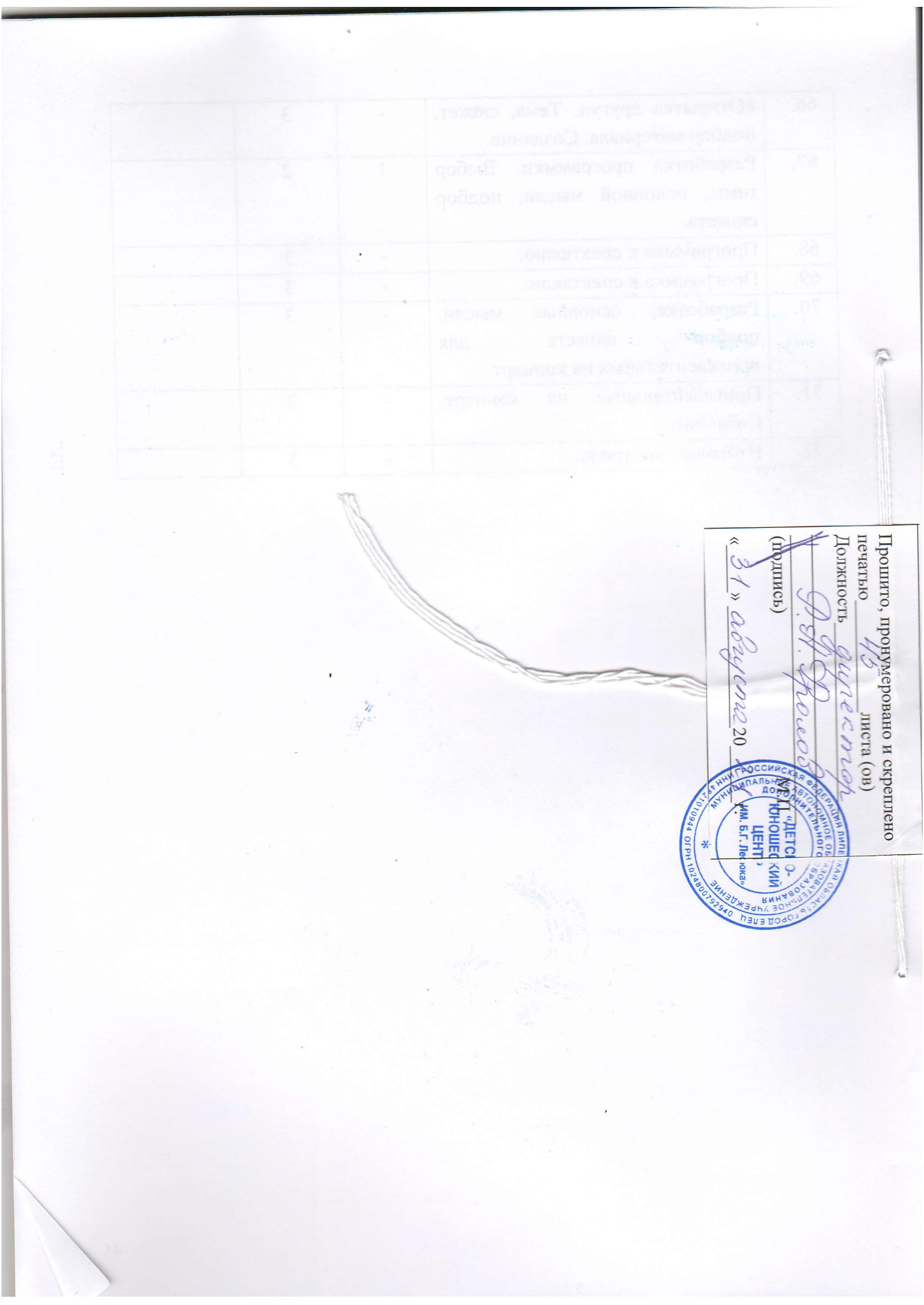 №группыГод обученияВсего учебных недельКол-во учебных днейОбъем учебных часовРежим работы1136722162 раза в неделю по 3 часа2136722162 раза в неделю по3 часа3136722162 раза в неделю по 3 часа236722162 раза в неделю по 3 часа№п /пНазвание раздела, темыКол-вочасовИз нихИз них№п /пНазвание раздела, темыКол-вочасовтеорияпрактика1.Вводное занятие.3212. «Вокруг много удивительного». Понятие жанров в рисунке.6243.Знакомство с живописными техниками и материалами.305254.Что такое цвет, форма, линия. Размещение объектов на листе (композиция).488405.Развитие воображения, наблюдательности, творческого мышления.183156.Текущий контроль.3-37.Понятие декоративной композиции: орнамент для интерьера, стилизация, рисунок на ткань. 396338.Моделирование и основы проектной деятельности. Создание стенгазеты, набора тематических открыток.484449.Художественные жанры прошлого и современности. Рисование в различных стилях.1861210.Промежуточный контроль.312Итого:21637179№п /пНазвание раздела, темыКол-вочасовИз нихИз них№п /пНазвание раздела, темыКол-вочасовтеорияпрактика1.Вводное занятие. Как я провел лето. Обмен впечатлениями и опытом. Рисунок на свободную тему.3122.Повторение пройденного (материалы, техники, композиция, цвет). 9273.Зарисовки с натуры (листья, фрукты, овощи). Пейзаж. Натюрморт с натуры.183154.Периоды в искусстве: античность, классицизм, современность. Создание иллюстраций к мифам древней Греции.9455.Создание объемного изображения при помощи света, тени, трехплановости, пропорций. Портрет.549456.Интерьерные зарисовки с натуры и фото. Линейная и воздушная перспектива. 213187.Текущий контроль.3-38.Моделирование и основы проектной деятельности. Работа над комиксом. Создание и проработка персонажа.549459.Декоративная композиция. Разработка орнамента, гербовой символики.  Создание поздравительных открыток, театральных программок, пригласительных.4253710.Итоговый контроль.3-3Итого:21636180№ п\п№ п\пТемаТемаКол-во часовКол-во часовДата проведения№ п\п№ п\пТемаТемаТеорияПрактикаДата проведения1.1.Цели и задачи объединения, содержание работы. Рисунок на свободную тему Цели и задачи объединения, содержание работы. Рисунок на свободную тему 212.2.Вокруг много удивительного. Жанры рисунка.Вокруг много удивительного. Жанры рисунка.123.3.Основы натюрмотра. «Букет осени» гуашь. Основы натюрмотра. «Букет осени» гуашь. 124.4.Гуашь. Свойства, техники живописи.Гуашь. Свойства, техники живописи.125.5.Осенний пейзаж. Пастозная техникаОсенний пейзаж. Пастозная техника-36.6.Акварель. Свойства, техники. Заливка фона по-сырому с солью.Акварель. Свойства, техники. Заливка фона по-сырому с солью.127.7.Фантастический цветок. Акварельный фон, гуашь.Фантастический цветок. Акварельный фон, гуашь.-38.8.Графические материалы. Типы линий. Композиция «Смешанный лес».Графические материалы. Типы линий. Композиция «Смешанный лес».129.9.Стилизация под кружево. Изображение животного.Стилизация под кружево. Изображение животного.-310.10.Нетрадиционные техники. Кляксография, монотипия и др.Нетрадиционные техники. Кляксография, монотипия и др.1211.11.«Осенний букет» в технике прикладывания листьев«Осенний букет» в технике прикладывания листьев-312.12.Понятие смешанных техник. Фантастический пейзаж.Понятие смешанных техник. Фантастический пейзаж.1213.13.«Мой город». Сочетание акварели, гуаши и гелевой ручки.«Мой город». Сочетание акварели, гуаши и гелевой ручки.-314.14.Цвет, его природа. Композиция «Цветочная поляна».Цвет, его природа. Композиция «Цветочная поляна».1215.15.Натюрморт с художественными материалами.Натюрморт с художественными материалами.-316.16.Композиция, объект, перспектива, три плана работы. «На детской площадке» графика.Композиция, объект, перспектива, три плана работы. «На детской площадке» графика.1217.17.«На детской площадке» гуашь«На детской площадке» гуашь-318.18.Цветовой круг, два типа цвета. «Дождливый день».Цветовой круг, два типа цвета. «Дождливый день».1219.19.«Солнечный день» передача настроения цветом.«Солнечный день» передача настроения цветом.-320.20.Компоновка листа. Объект и плоскость. «Обед на столе».Компоновка листа. Объект и плоскость. «Обед на столе».1221.21.«Перед телевизором».«Перед телевизором».-322.22.Основной и дополнительный цвет. Палитра. Смешение красок.Основной и дополнительный цвет. Палитра. Смешение красок.1223.23.«Бабочки на поляне» Работа с тремя основными цветами.«Бабочки на поляне» Работа с тремя основными цветами.-324.24.Движение в композиции. «Велосипедист».Движение в композиции. «Велосипедист».1225.25.Покой в композиции «На остановке».Покой в композиции «На остановке».-326.26.Теплые/холодные цвета. «В гостях у Деда мороза» холодный колорит.Теплые/холодные цвета. «В гостях у Деда мороза» холодный колорит.1227.27.«Жаркая Африка» теплый колорит.«Жаркая Африка» теплый колорит.-328.28.Линия горизонта. Воздушная и линейная перспектива. Пейзаж.Линия горизонта. Воздушная и линейная перспектива. Пейзаж.1229.29.Зимний пейзаж.Зимний пейзаж.-330.30.Рисунок яблока. Беседа о наблюдательности.Рисунок яблока. Беседа о наблюдательности.1231.31.Перевернутый рисунок. «Дед мороз». Тренировка руки.Перевернутый рисунок. «Дед мороз». Тренировка руки.-332.32.Упражнения «Вазы и лица», «перевернутое животное». Раскрашивание.Упражнения «Вазы и лица», «перевернутое животное». Раскрашивание.-333.33.«Снегопад из снежинок». Снежинки из бумаги. Техника, эскизы.«Снегопад из снежинок». Снежинки из бумаги. Техника, эскизы.1234.34.Новогодняя гирлянда. Объемные снежинки. Техника выполнения.Новогодняя гирлянда. Объемные снежинки. Техника выполнения.1235.35.Открытка «Елочная игрушка на ладошке». Рисунок руки с натуры.Открытка «Елочная игрушка на ладошке». Рисунок руки с натуры.-336.36.Текущий контроль.Текущий контроль.-337.37.Декоративная композиция. Особенности. Декоративный натюрморт.Декоративная композиция. Особенности. Декоративный натюрморт.1238.38.Понятие стилизации.Понятие стилизации.1239.39.Аппликация «Чайный сервиз» из геометрических форм. Бумага, маркер, стилизация.Аппликация «Чайный сервиз» из геометрических форм. Бумага, маркер, стилизация.-340.40.Композиция «Чайный сервиз» из геометрических форм. Бумага, гуашь.Композиция «Чайный сервиз» из геометрических форм. Бумага, гуашь.-341.41.Упрощение форм. «Рисуем кошку» от сложного к простому.Упрощение форм. «Рисуем кошку» от сложного к простому.1242.42.«Геометрический зоопарк». Аппликация. «Геометрический зоопарк». Аппликация. -343.43.«Геометрический зоопарк». Аппликация. «Геометрический зоопарк». Аппликация. -344.44.Виды декоративной композиции. Орнамент. Составление орнаментаВиды декоративной композиции. Орнамент. Составление орнамента1245.45.Геометрический орнамент для оформления помещения.Геометрический орнамент для оформления помещения.-346.46.Растительный орнамент для оформления помещения.Растительный орнамент для оформления помещения.-347.47.«Бесшовный» орнамент. Техника выполнения. Эскиз обоев в комнату.«Бесшовный» орнамент. Техника выполнения. Эскиз обоев в комнату.1248.48.Принт на одежду фломастеры, пастель, цветные карандаши. Принт на одежду фломастеры, пастель, цветные карандаши. -349.49.Открытка к празднику. Стилизация, геометрические формы.Открытка к празднику. Стилизация, геометрические формы.1250.50.Работа в команде. Жанр стенгазеты. Создание групп. Обсуждение тем.Работа в команде. Жанр стенгазеты. Создание групп. Обсуждение тем.1251.51.Постановка цели. Создание редколлегии. Выбор дизайна.Постановка цели. Создание редколлегии. Выбор дизайна.-352.52.Работа над стенгазетой. Работа в группах.Работа над стенгазетой. Работа в группах.-353.53.Работа над стенгазетой. Работа в группах.Работа над стенгазетой. Работа в группах.-354.54.Работа над стенгазетой. Работа в группах.Работа над стенгазетой. Работа в группах.-355.55.Работа над стенгазетой. Работа в группах.Работа над стенгазетой. Работа в группах.-356.56.Работа над стенгазетой. Работа в группах.Работа над стенгазетой. Работа в группах.-357.57.Работа над стенгазетой. Работа в группах.Работа над стенгазетой. Работа в группах.-358.58.Подведение итогов. Демонстрация работ родителям.Подведение итогов. Демонстрация работ родителям.1259.Особенности дизайна открыток. Выбор темы. Распределение по группам.Особенности дизайна открыток. Выбор темы. Распределение по группам.11260.«Времена года», «Праздники», «Мой родной город», «Красная книга нашего края». Фломастеры.«Времена года», «Праздники», «Мой родной город», «Красная книга нашего края». Фломастеры.--361.Работа над открытками в группе.Работа над открытками в группе.--362.Работа над открытками в группе.Работа над открытками в группе.--363.Работа над открытками в группе.Работа над открытками в группе.--364.Работа над открытками в группе.Работа над открытками в группе.--365.Подведение итогов работы. Обсуждение «Круглый стол».Подведение итогов работы. Обсуждение «Круглый стол».11266.Что такое искусство. Демонстрация фильма.Что такое искусство. Демонстрация фильма.22167.Понятие наскальной живописи. «Наскальная живопись» Графика, гуашь.Понятие наскальной живописи. «Наскальная живопись» Графика, гуашь.11268.Современные жанры. Скетчбук. Создание скетчбука.Современные жанры. Скетчбук. Создание скетчбука.11269.Виртуальная экскурсия в музеи мира. Рассказ о культурном наследии. Виртуальная экскурсия в музеи мира. Рассказ о культурном наследии. 11270.Повтор сюжета «Утро в сосновом бору». Вариации на тему.Повтор сюжета «Утро в сосновом бору». Вариации на тему.11271.Повтор сюжета «Аленушка». Вариации на тему.Повтор сюжета «Аленушка». Вариации на тему.--372.Промежуточный контрольПромежуточный контроль112№ п\п№ п\пТемаТемаКол-во часовКол-во часовДата проведения№ п\п№ п\пТемаТемаТеорияПрактикаДата проведения1.1.Цели и задачи объединения, содержание работы. Рисунок на свободную тему Цели и задачи объединения, содержание работы. Рисунок на свободную тему 212.2.Вокруг много удивительного. Жанры рисунка.Вокруг много удивительного. Жанры рисунка.123.3.Основы натюрмотра. «Букет осени» гуашь. Основы натюрмотра. «Букет осени» гуашь. 124.4.Гуашь. Свойства, техники живописи.Гуашь. Свойства, техники живописи.125.5.Осенний пейзаж. Пастозная техникаОсенний пейзаж. Пастозная техника-36.6.Акварель. Свойства, техники. Заливка фона по-сырому с солью.Акварель. Свойства, техники. Заливка фона по-сырому с солью.127.7.Фантастический цветок. Акварельный фон, гуашь.Фантастический цветок. Акварельный фон, гуашь.-38.8.Графические материалы. Типы линий. Композиция «Смешанный лес».Графические материалы. Типы линий. Композиция «Смешанный лес».129.9.Стилизация под кружево. Изображение животного.Стилизация под кружево. Изображение животного.-310.10.Нетрадиционные техники. Кляксография, монотипия и др.Нетрадиционные техники. Кляксография, монотипия и др.1211.11.«Осенний букет» в технике прикладывания листьев«Осенний букет» в технике прикладывания листьев-312.12.Понятие смешанных техник. Фантастический пейзаж.Понятие смешанных техник. Фантастический пейзаж.1213.13.«Мой город». Сочетание акварели, гуаши и гелевой ручки.«Мой город». Сочетание акварели, гуаши и гелевой ручки.-314.14.Цвет, его природа. Композиция «Цветочная поляна».Цвет, его природа. Композиция «Цветочная поляна».1215.15.Натюрморт с художественными материалами.Натюрморт с художественными материалами.-316.16.Композиция, объект, перспектива, три плана работы. «На детской площадке» графика.Композиция, объект, перспектива, три плана работы. «На детской площадке» графика.1217.17.«На детской площадке» гуашь«На детской площадке» гуашь-318.18.Цветовой круг, два типа цвета. «Дождливый день».Цветовой круг, два типа цвета. «Дождливый день».1219.19.«Солнечный день» передача настроения цветом.«Солнечный день» передача настроения цветом.-320.20.Компоновка листа. Объект и плоскость. «Обед на столе».Компоновка листа. Объект и плоскость. «Обед на столе».1221.21.«Перед телевизором».«Перед телевизором».-322.22.Основной и дополнительный цвет. Палитра. Смешение красок.Основной и дополнительный цвет. Палитра. Смешение красок.1223.23.«Бабочки на поляне» Работа с тремя основными цветами.«Бабочки на поляне» Работа с тремя основными цветами.-324.24.Движение в композиции. «Велосипедист».Движение в композиции. «Велосипедист».1225.25.Покой в композиции «На остановке».Покой в композиции «На остановке».-326.26.Теплые/холодные цвета. «В гостях у Деда мороза» холодный колорит.Теплые/холодные цвета. «В гостях у Деда мороза» холодный колорит.1227.27.«Жаркая Африка» теплый колорит.«Жаркая Африка» теплый колорит.-328.28.Линия горизонта. Воздушная и линейная перспектива. Пейзаж.Линия горизонта. Воздушная и линейная перспектива. Пейзаж.1229.29.Зимний пейзаж.Зимний пейзаж.-330.30.Рисунок яблока. Беседа о наблюдательности.Рисунок яблока. Беседа о наблюдательности.1231.31.Перевернутый рисунок. «Дед мороз». Тренировка руки.Перевернутый рисунок. «Дед мороз». Тренировка руки.-332.32.Упражнения «Вазы и лица», «перевернутое животное». Раскрашивание.Упражнения «Вазы и лица», «перевернутое животное». Раскрашивание.-333.33.«Снегопад из снежинок». Снежинки из бумаги. Техника, эскизы.«Снегопад из снежинок». Снежинки из бумаги. Техника, эскизы.1234.34.Новогодняя гирлянда. Объемные снежинки. Техника выполнения.Новогодняя гирлянда. Объемные снежинки. Техника выполнения.1235.35.Открытка «Елочная игрушка на ладошке». Рисунок руки с натуры.Открытка «Елочная игрушка на ладошке». Рисунок руки с натуры.-336.36.Текущий контроль.Текущий контроль.-337.37.Декоративная композиция. Особенности. Декоративный натюрморт.Декоративная композиция. Особенности. Декоративный натюрморт.1238.38.Понятие стилизации.Понятие стилизации.1239.39.Аппликация «Чайный сервиз» из геометрических форм. Бумага, маркер, стилизация.Аппликация «Чайный сервиз» из геометрических форм. Бумага, маркер, стилизация.-340.40.Композиция «Чайный сервиз» из геометрических форм. Бумага, гуашь.Композиция «Чайный сервиз» из геометрических форм. Бумага, гуашь.-341.41.Упрощение форм. «Рисуем кошку» от сложного к простому.Упрощение форм. «Рисуем кошку» от сложного к простому.1242.42.«Геометрический зоопарк». Аппликация. «Геометрический зоопарк». Аппликация. -343.43.«Геометрический зоопарк». Аппликация. «Геометрический зоопарк». Аппликация. -344.44.Виды декоративной композиции. Орнамент. Составление орнаментаВиды декоративной композиции. Орнамент. Составление орнамента1245.45.Геометрический орнамент для оформления помещения.Геометрический орнамент для оформления помещения.-346.46.Растительный орнамент для оформления помещения.Растительный орнамент для оформления помещения.-347.47.«Бесшовный» орнамент. Техника выполнения. Эскиз обоев в комнату.«Бесшовный» орнамент. Техника выполнения. Эскиз обоев в комнату.1248.48.Принт на одежду фломастеры, пастель, цветные карандаши. Принт на одежду фломастеры, пастель, цветные карандаши. -349.49.Открытка к празднику. Стилизация, геометрические формы.Открытка к празднику. Стилизация, геометрические формы.1250.50.Работа в команде. Жанр стенгазеты. Создание групп. Обсуждение тем.Работа в команде. Жанр стенгазеты. Создание групп. Обсуждение тем.1251.51.Постановка цели. Создание редколлегии. Выбор дизайна.Постановка цели. Создание редколлегии. Выбор дизайна.-352.52.Работа над стенгазетой. Работа в группах.Работа над стенгазетой. Работа в группах.-353.53.Работа над стенгазетой. Работа в группах.Работа над стенгазетой. Работа в группах.-354.54.Работа над стенгазетой. Работа в группах.Работа над стенгазетой. Работа в группах.-355.55.Работа над стенгазетой. Работа в группах.Работа над стенгазетой. Работа в группах.-356.56.Работа над стенгазетой. Работа в группах.Работа над стенгазетой. Работа в группах.-357.57.Работа над стенгазетой. Работа в группах.Работа над стенгазетой. Работа в группах.-358.58.Подведение итогов. Демонстрация работ родителям.Подведение итогов. Демонстрация работ родителям.1259.Особенности дизайна открыток. Выбор темы. Распределение по группам.Особенности дизайна открыток. Выбор темы. Распределение по группам.11260.«Времена года», «Праздники», «Мой родной город», «Красная книга нашего края». Фломастеры.«Времена года», «Праздники», «Мой родной город», «Красная книга нашего края». Фломастеры.--361.Работа над открытками в группе.Работа над открытками в группе.--362.Работа над открытками в группе.Работа над открытками в группе.--363.Работа над открытками в группе.Работа над открытками в группе.--364.Работа над открытками в группе.Работа над открытками в группе.--365.Подведение итогов работы. Обсуждение «Круглый стол».Подведение итогов работы. Обсуждение «Круглый стол».11266.Что такое искусство. Демонстрация фильма.Что такое искусство. Демонстрация фильма.22167.Понятие наскальной живописи. «Наскальная живопись» Графика, гуашь.Понятие наскальной живописи. «Наскальная живопись» Графика, гуашь.11268.Современные жанры. Скетчбук. Создание скетчбука.Современные жанры. Скетчбук. Создание скетчбука.11269.Виртуальная экскурсия в музеи мира. Рассказ о культурном наследии. Виртуальная экскурсия в музеи мира. Рассказ о культурном наследии. 11270.Повтор сюжета «Утро в сосновом бору». Вариации на тему.Повтор сюжета «Утро в сосновом бору». Вариации на тему.11271.Повтор сюжета «Аленушка». Вариации на тему.Повтор сюжета «Аленушка». Вариации на тему.--372.Промежуточный контроль.Промежуточный контроль.112№ п\п№ п\пТемаТемаКол-во часовКол-во часовДата проведения№ п\п№ п\пТемаТемаТеорияПрактикаДата проведения1.1.Цели и задачи объединения, содержание работы. Рисунок на свободную тему Цели и задачи объединения, содержание работы. Рисунок на свободную тему 212.2.Вокруг много удивительного. Жанры рисунка.Вокруг много удивительного. Жанры рисунка.123.3.Основы натюрмотра. «Букет осени» гуашь. Основы натюрмотра. «Букет осени» гуашь. 124.4.Гуашь. Свойства, техники живописи.Гуашь. Свойства, техники живописи.125.5.Осенний пейзаж. Пастозная техникаОсенний пейзаж. Пастозная техника-36.6.Акварель. Свойства, техники. Заливка фона по-сырому с солью.Акварель. Свойства, техники. Заливка фона по-сырому с солью.127.7.Фантастический цветок. Акварельный фон, гуашь.Фантастический цветок. Акварельный фон, гуашь.-38.8.Графические материалы. Типы линий. Композиция «Смешанный лес».Графические материалы. Типы линий. Композиция «Смешанный лес».129.9.Стилизация под кружево. Изображение животного.Стилизация под кружево. Изображение животного.-310.10.Нетрадиционные техники. Кляксография, монотипия и др.Нетрадиционные техники. Кляксография, монотипия и др.1211.11.«Осенний букет» в технике прикладывания листьев«Осенний букет» в технике прикладывания листьев-312.12.Понятие смешанных техник. Фантастический пейзаж.Понятие смешанных техник. Фантастический пейзаж.1213.13.«Мой город». Сочетание акварели, гуаши и гелевой ручки.«Мой город». Сочетание акварели, гуаши и гелевой ручки.-314.14.Цвет, его природа. Композиция «Цветочная поляна».Цвет, его природа. Композиция «Цветочная поляна».1215.15.Натюрморт с художественными материалами.Натюрморт с художественными материалами.-316.16.Композиция, объект, перспектива, три плана работы. «На детской площадке» графика.Композиция, объект, перспектива, три плана работы. «На детской площадке» графика.1217.17.«На детской площадке» гуашь«На детской площадке» гуашь-318.18.Цветовой круг, два типа цвета. «Дождливый день».Цветовой круг, два типа цвета. «Дождливый день».1219.19.«Солнечный день» передача настроения цветом.«Солнечный день» передача настроения цветом.-320.20.Компоновка листа. Объект и плоскость. «Обед на столе».Компоновка листа. Объект и плоскость. «Обед на столе».1221.21.«Перед телевизором».«Перед телевизором».-322.22.Основной и дополнительный цвет. Палитра. Смешение красок.Основной и дополнительный цвет. Палитра. Смешение красок.1223.23.«Бабочки на поляне» Работа с тремя основными цветами.«Бабочки на поляне» Работа с тремя основными цветами.-324.24.Движение в композиции. «Велосипедист».Движение в композиции. «Велосипедист».1225.25.Покой в композиции «На остановке».Покой в композиции «На остановке».-326.26.Теплые/холодные цвета. «В гостях у Деда мороза» холодный колорит.Теплые/холодные цвета. «В гостях у Деда мороза» холодный колорит.1227.27.«Жаркая Африка» теплый колорит.«Жаркая Африка» теплый колорит.-328.28.Линия горизонта. Воздушная и линейная перспектива. Пейзаж.Линия горизонта. Воздушная и линейная перспектива. Пейзаж.1229.29.Зимний пейзаж.Зимний пейзаж.-330.30.Рисунок яблока. Беседа о наблюдательности.Рисунок яблока. Беседа о наблюдательности.1231.31.Перевернутый рисунок. «Дед мороз». Тренировка руки.Перевернутый рисунок. «Дед мороз». Тренировка руки.-332.32.Упражнения «Вазы и лица», «перевернутое животное». Раскрашивание.Упражнения «Вазы и лица», «перевернутое животное». Раскрашивание.-333.33.«Снегопад из снежинок». Снежинки из бумаги. Техника, эскизы.«Снегопад из снежинок». Снежинки из бумаги. Техника, эскизы.1234.34.Новогодняя гирлянда. Объемные снежинки. Техника выполнения.Новогодняя гирлянда. Объемные снежинки. Техника выполнения.1235.35.Открытка «Елочная игрушка на ладошке». Рисунок руки с натуры.Открытка «Елочная игрушка на ладошке». Рисунок руки с натуры.-336.36.Текущий контроль.Текущий контроль.-337.37.Декоративная композиция. Особенности. Декоративный натюрморт.Декоративная композиция. Особенности. Декоративный натюрморт.1238.38.Понятие стилизации.Понятие стилизации.1239.39.Аппликация «Чайный сервиз» из геометрических форм. Бумага, маркер, стилизация.Аппликация «Чайный сервиз» из геометрических форм. Бумага, маркер, стилизация.-340.40.Композиция «Чайный сервиз» из геометрических форм. Бумага, гуашь.Композиция «Чайный сервиз» из геометрических форм. Бумага, гуашь.-341.41.Упрощение форм. «Рисуем кошку» от сложного к простому.Упрощение форм. «Рисуем кошку» от сложного к простому.1242.42.«Геометрический зоопарк». Аппликация. «Геометрический зоопарк». Аппликация. -343.43.«Геометрический зоопарк». Аппликация. «Геометрический зоопарк». Аппликация. -344.44.Виды декоративной композиции. Орнамент. Составление орнаментаВиды декоративной композиции. Орнамент. Составление орнамента1245.45.Геометрический орнамент для оформления помещения.Геометрический орнамент для оформления помещения.-346.46.Растительный орнамент для оформления помещения.Растительный орнамент для оформления помещения.-347.47.«Бесшовный» орнамент. Техника выполнения. Эскиз обоев в комнату.«Бесшовный» орнамент. Техника выполнения. Эскиз обоев в комнату.1248.48.Принт на одежду фломастеры, пастель, цветные карандаши. Принт на одежду фломастеры, пастель, цветные карандаши. -349.49.Открытка к празднику. Стилизация, геометрические формы.Открытка к празднику. Стилизация, геометрические формы.1250.50.Работа в команде. Жанр стенгазеты. Создание групп. Обсуждение тем.Работа в команде. Жанр стенгазеты. Создание групп. Обсуждение тем.1251.51.Постановка цели. Создание редколлегии. Выбор дизайна.Постановка цели. Создание редколлегии. Выбор дизайна.-352.52.Работа над стенгазетой. Работа в группах.Работа над стенгазетой. Работа в группах.-353.53.Работа над стенгазетой. Работа в группах.Работа над стенгазетой. Работа в группах.-354.54.Работа над стенгазетой. Работа в группах.Работа над стенгазетой. Работа в группах.-355.55.Работа над стенгазетой. Работа в группах.Работа над стенгазетой. Работа в группах.-356.56.Работа над стенгазетой. Работа в группах.Работа над стенгазетой. Работа в группах.-357.57.Работа над стенгазетой. Работа в группах.Работа над стенгазетой. Работа в группах.-358.58.Подведение итогов. Демонстрация работ родителям.Подведение итогов. Демонстрация работ родителям.1259.Особенности дизайна открыток. Выбор темы. Распределение по группам.Особенности дизайна открыток. Выбор темы. Распределение по группам.11260.«Времена года», «Праздники», «Мой родной город», «Красная книга нашего края». Фломастеры.«Времена года», «Праздники», «Мой родной город», «Красная книга нашего края». Фломастеры.--361.Работа над открытками в группе.Работа над открытками в группе.--362.Работа над открытками в группе.Работа над открытками в группе.--363.Работа над открытками в группе.Работа над открытками в группе.--364.Работа над открытками в группе.Работа над открытками в группе.--365.Подведение итогов работы. Обсуждение «Круглый стол».Подведение итогов работы. Обсуждение «Круглый стол».11266.Что такое искусство. Демонстрация фильма.Что такое искусство. Демонстрация фильма.22167.Понятие наскальной живописи. «Наскальная живопись» Графика, гуашь.Понятие наскальной живописи. «Наскальная живопись» Графика, гуашь.11268.Современные жанры. Скетчбук. Создание скетчбука.Современные жанры. Скетчбук. Создание скетчбука.11269.Виртуальная экскурсия в музеи мира. Рассказ о культурном наследии. Виртуальная экскурсия в музеи мира. Рассказ о культурном наследии. 11270.Повтор сюжета «Утро в сосновом бору». Вариации на тему.Повтор сюжета «Утро в сосновом бору». Вариации на тему.11271.Повтор сюжета «Аленушка». Вариации на тему.Повтор сюжета «Аленушка». Вариации на тему.--372.Промежуточный контрольПромежуточный контроль112№ п\п№ п\пТемаТемаКол-во часовКол-во часовДата проведения№ п\п№ п\пТемаТемаТеорияПрактикаДата проведения1.1.Рассказ о каникулах. «Лучшее событие лета».Рассказ о каникулах. «Лучшее событие лета».122.2.Игра на внимательность. «Художник за работой».Игра на внимательность. «Художник за работой».123.3.Цветовой круг акварелью, гуашью, карандашами по памяти. Техника работы.Цветовой круг акварелью, гуашью, карандашами по памяти. Техника работы.124.4.«За школьной партой». Гуашь трех цветов.«За школьной партой». Гуашь трех цветов.-35.5.Наброски листьев с натуры. Общее, индивидуальное. Графика.Наброски листьев с натуры. Общее, индивидуальное. Графика.126.6.Наброски овощей и фруктов с натуры. Правила выполнения. Графика, краски.Наброски овощей и фруктов с натуры. Правила выполнения. Графика, краски.127.7.Натюрморт с натуры. Форма, пространство, освещение.Натюрморт с натуры. Форма, пространство, освещение.-38.8.Принципы набросков пейзажа из окна. Графика.Принципы набросков пейзажа из окна. Графика.129.9.Городской пейзаж по референсу. Гуашь.Городской пейзаж по референсу. Гуашь.-310.10.Городской пейзаж из окна. КраскиГородской пейзаж из окна. Краски-311.11.Беседа об искусстве. Античность, классицизм, современность. Сравнительный анализ.Беседа об искусстве. Античность, классицизм, современность. Сравнительный анализ.2112.12.Иллюстрация к мифам о «Геракле».Иллюстрация к мифам о «Геракле».1213.13.Рисунок по сюжету картин Ван Гога.Рисунок по сюжету картин Ван Гога.1214.14.Форма, обобщение формы, от сложного к простому.Форма, обобщение формы, от сложного к простому.1215.15.Тон в создании объема на плоскости. Натюрморт.Тон в создании объема на плоскости. Натюрморт.1216.16.Свет, тень, рефлекс, блик. Рисуем из круга шар.Свет, тень, рефлекс, блик. Рисуем из круга шар.1217.17.«Из круга предмет». Из кругов рисуем предметы. «Из круга предмет». Из кругов рисуем предметы. -318.18.«Кошка в квадрате». Вписываем сложный объект в простую форму.«Кошка в квадрате». Вписываем сложный объект в простую форму.1219.19.«Кошка в квадрате». Вписываем сложный объект в простую форму«Кошка в квадрате». Вписываем сложный объект в простую форму-320.20.Пропорции. Способы измерения. «Стул и стол». Графика.Пропорции. Способы измерения. «Стул и стол». Графика.1221.21.Пропорции. Натюрморт с натуры.Пропорции. Натюрморт с натуры.-322.22.Пропорции головы. Портрет.Пропорции головы. Портрет.1223.23.«Портрет одноклассника».«Портрет одноклассника».-324.24.Рисуем части лица: глаза, губы, нос, уши. Построение.Рисуем части лица: глаза, губы, нос, уши. Построение.1225.25.Рисуем части лица: глаза, губы, нос, уши.Рисуем части лица: глаза, губы, нос, уши.-326.26.Рисуем части лица: глаза, губы, нос, уши.Рисуем части лица: глаза, губы, нос, уши.-327.27.Рисуем части лица: глаза, губы, нос, уши.Рисуем части лица: глаза, губы, нос, уши.-328.28.Композиция. Статика/динамика. «Скачки». Материал любой.Композиция. Статика/динамика. «Скачки». Материал любой.1229.29.Самостоятельная постановка натюрморта. Выбор ракурса. Графика, краски.Самостоятельная постановка натюрморта. Выбор ракурса. Графика, краски.-330.30.Колористика. Выбор цветовой гаммы. «Времена года».Колористика. Выбор цветовой гаммы. «Времена года».1231.31.Пуантелизм. Рисунок по сюжету картин Монэ.Пуантелизм. Рисунок по сюжету картин Монэ.-332.32.Работа двумя руками. Постановка руки для штриховки.Работа двумя руками. Постановка руки для штриховки.1233.33.Синхронное рисование двумя руками. Синхронное рисование двумя руками. -334.34.Рисунок интерьера. Наброски. Техника выполнения.Рисунок интерьера. Наброски. Техника выполнения.1235.35.Рисунок интерьера. Краски.Рисунок интерьера. Краски.-336.36.Линейная перспектива в изображении интерьера. Графика.Линейная перспектива в изображении интерьера. Графика.1237.37.Линейная перспектива в изображении интерьера. Графика.Линейная перспектива в изображении интерьера. Графика.-338.38.Портрет одноклассника в интерьере.Портрет одноклассника в интерьере.-339.39.Текущий контроль.Текущий контроль.-340.40.Беседа «Что такое комикс?». Правила составления. Беседа «Что такое комикс?». Правила составления. 2141.41.Определение темы, сюжета, персонажей. Наброски.Определение темы, сюжета, персонажей. Наброски.-342.42.Рисуем персонажа. Принципы, приемы. Графика.Рисуем персонажа. Принципы, приемы. Графика.1243.43.Рисуем персонажа. Принципы, приемы. ГрафикаРисуем персонажа. Принципы, приемы. Графика-344.44.Рисуем эмоции. Графика.Рисуем эмоции. Графика.1245.45.Рисуем эмоции. Графика.Рисуем эмоции. Графика.-346.46.Проработка характера персонажа.Проработка характера персонажа.1247.47.Проработка характера персонажа.Проработка характера персонажа.-348.48.Рисуем окружающую среду. Наброски.Рисуем окружающую среду. Наброски.-349.49.Раскадровка на черновике. Раскадровка в альбоме.Раскадровка на черновике. Раскадровка в альбоме.-350.50.Составление плана работы над комиксом.Составление плана работы над комиксом.1251.51.Работа над комиксом.Работа над комиксом.1252.52.Работа над комиксом.Работа над комиксом.-353.53.Работа над комиксом.Работа над комиксом.-354.54.Работа над комиксом.Работа над комиксом.-355.55.Работа над комиксом.Работа над комиксом.-356.56.Работа над комиксом.Работа над комиксом.-35757Подведение итогов. Анализ работы.Подведение итогов. Анализ работы.2158.Стилизация. Обобщение. Упрощение формы. Народная игрушка.Стилизация. Обобщение. Упрощение формы. Народная игрушка.11259.Виды орнаментов. Особенности орнаментов разных стран.Виды орнаментов. Особенности орнаментов разных стран.11260.«Орнамент вымышленной народности».«Орнамент вымышленной народности».--361.«Орнамент вымышленной народности».«Орнамент вымышленной народности».--362.Знакомство с гербовой символикой. Герб Ельца, Липецка, Москвы. Рисунок ч/б гуашь.Знакомство с гербовой символикой. Герб Ельца, Липецка, Москвы. Рисунок ч/б гуашь.11263.Герб вымышленного города. Герб вымышленного города. --364.Открытка к празднику. Виды. Особенности. Материалы.Открытка к празднику. Виды. Особенности. Материалы.11265.«Открытка маме». Тема, сюжет, подбор материала. Создание.«Открытка маме». Тема, сюжет, подбор материала. Создание.--366.«Открытка другу». Тема, сюжет, подбор материала. Создание.«Открытка другу». Тема, сюжет, подбор материала. Создание.--367.Разработка программки. Выбор темы, основной мысли, подбор сюжета.Разработка программки. Выбор темы, основной мысли, подбор сюжета.11268.Программка к спектаклю.Программка к спектаклю.--369.Программка к спектаклю.Программка к спектаклю.--370.Разработка, основные мысли, подбор сюжета для пригласительных на концерт.Разработка, основные мысли, подбор сюжета для пригласительных на концерт.--371.Пригласительные на концерт. Создание.Пригласительные на концерт. Создание.--372.Итоговый контроль.Итоговый контроль.--3